   Администрация	                   			                              «Вуж Тылой»                  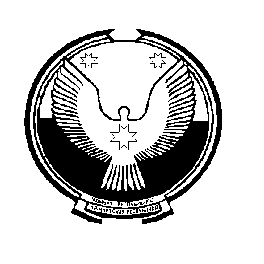 муниципального образования                                                   муниципал  кылдытэтысь«Маловоложикьинское»                                                                   администрациезПОСТАНОВЛЕНИЕ====================================================================27 марта 2015 года                                                                                                        № 06О внесении изменений в постановление Администрации муниципального образования «Маловоложикьинское от 12 января 2015 года № 01 «Об утверждении Положения об организации и осуществлении воинского учета граждан на территории муниципального образования «Маловоложикьинское»В целях приведения в соответствие с действующим законодательством Администрация муниципального образования  «Маловоложикьинское»                                                         ПОСТАНОВЛЯЕТ: Внести  в   постановление Администрации муниципального образования «Маловоложикьинское от 12 января 2015 года № 01 «Об утверждении Положения об организации и осуществлении воинского учета граждан на территории муниципального образования «Маловоложикьинское» следующие изменения:Пункт 3 изложить в следующей редакции:« 3.При убытии в отпуск, командировку, на лечение и иные случаи отсутствия  инспектора по воинскому учету и бронированию  Ивановой Ларисы Геннадьевны  временное исполнение обязанностей  возложить на  специалиста 1 категории Администрации муниципального образования «Маловоложикьинское» Романову Снежану Александровну.»Пункт 4. Изложить в следующей редакции:«4. Передачу дел осуществлять по актам.»Глава муниципального образования «Маловоложикьинское»                                                                     А.А. Городилова 